INSCHRIJVINGSFORMULIER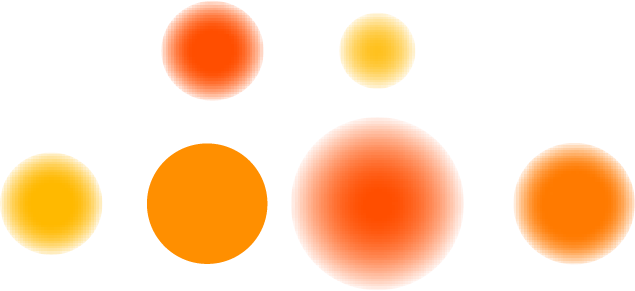 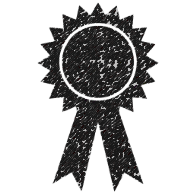 Limburgse Innovatie Award 2020InhoudMet de LIMBURGSE INNOVATIE AWARD wil Voka – Kamer van Koophandel Limburg i.s.m. Vlaio: de aandacht vestigen op vernieuwende producten, diensten, processen en business modellen, die in Limburg ontwikkeld zijn;het Limburgse bedrijfsleven en organisaties inspireren met nieuwe concepten en ideeën; het Limburgse bedrijfsleven sensibiliseren voor de impact van materialen, duurzaamheid en digitale transformatie (Industrie 4.0);Limburgse ondernemingen en organisaties aanmoedigen om na te denken over de toekomst van onze Limburgse economie;Limburgse innovaties promoten;het imago van Limburg als innovatieve regio bevestigen en versterken.Stel je kandidaat en overtuig de jury waarom uw bedrijf de Limburgse Innovatie Award 2020 verdient. Innovaties kunnen betrekking hebben op producten, processen, diensten of business modellen. Zij kunnen klein- of grootschalig zijn, technologisch of niet-technologisch. Opgelet, innovaties moeten recent doorgevoerd zijn (afgelopen jaar).
Hoe verloopt deze kandidaatstelling?U kan meedingen door uw innovatie te omschrijven in dit formulier en door te sturen uiterlijk 9/12/2020 om 19u00.Op basis van deze gegevens screent een professionele jury de kandidaten en zullen zij een winnaar kiezen. De bekendmaking gebeurt dit jaar d.m.v. een persbericht en aandacht via sociale media, gezien er geen evenement zal worden georganiseerd. De winnaar zal evenwel uitgenodigd worden om te komen pitchen bij de eerstvolgende meeting van de innovatie ambassadeurs Voka - KvK Limburg. Reserveer alvast 14 december in de voormiddag in jouw agenda. Op dat moment zal de voorzitter van Voka - KvK Limburg langskomen bij het bedrijf voor een officieel fotomoment. Je krijgt op 11 december te horen of jij dit zal zijn. Criterium I: Innovatief karakter Omschrijf de inhoud van uw innovatie 
Hoe vernieuwend of onderscheidend is uw innovatie? In welke mate is het uniek of bestaat het in een gelijkaardige vorm? Wanneer werd uw innovatie gelanceerd?Welke partners, actoren, kennisinstellingen,…. hebben een belangrijke rol gespeeld in uw aanpak? In hoeverre is innovatie ingebed in uw dagelijkse werking (cultuur, proces, strategie,…)Criterium I I: Impact innovatie 
Welke economische impact heeft uw innovatie? (concurrentiepositie van de sector, investering, tewerkstelling, know-how,…)Welke maatschappelijke of duurzame impact heeft uw innovatie?Welke toekomstige opportuniteiten kan deze innovatie teweegbrengen? Welke zijn mogelijke opportuniteiten tot verdere groei, maar ook mogelijke bedreigingen of moeilijkheden?Conclusie: Wat maakt dat úw onderneming de Limburgse Innovatie Award 2020 zou moeten winnen?Voka – KvK Limburg verklaart deze informatie confidentieel te behandelen en enkel in functie van de Limburgse Innovatie Award. 
Ondergetekende verklaart op zijn/haar eer dat de inlichtingen verschaft in het inschrijvingsformulier correct zijn.Datum:

Naam: 

Handtekening:Gelieve dit formulier tegen 9/12/2020 om 19u00 ingevuld terug te bezorgen per mail aan: 
Valerie Jennes 
Adviseur Internationalisatie & Innovatie
Email: valerie.jennes@​voka.​be
+32 11 56 02 00 of +32 478 52 16 57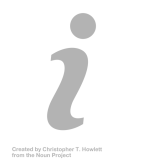 Naam onderneming:Adres:Ondernemingsnummer:Activiteit van de onderneming:Oprichtingsjaar:Omzet: Aantal werknemers:Naam zaakvoerder:Naam contactpersoon:Functie:E-mail:Tel.:Website: